LOGBOEKVerwarmingssysteem type 2Gebouw : ……………………………………….Adres : ……………………………………….………… Brussel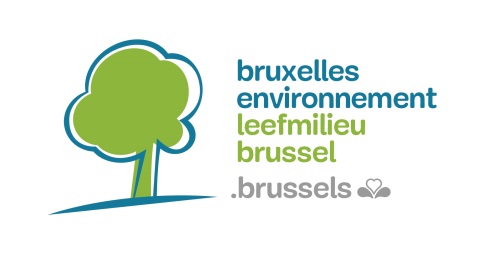 ConteXTHet logboek is de 'referentie'-documentatie voor de verwarmingssystemen.Het bijhouden van een logboek is een van de eisen van de EPB-reglementering voor verwarming in het Brussels Hoofdstedelijk Gewest. Deze wordt bijgehouden, up-to-date gehouden en ter beschikking gesteld van de eigenaar en desgevallend de houder of aangever van de milieuvergunning en elke professional die een rol speelt in het beheer van de installatie.Het logboek mag in papierformaat, digitaal of een combinatie van beide beschikbaar zijn. Als niet alle documenten die het logboek vormen fysiek bij elkaar gevoegd worden of geregistreerd worden binnen eenzelfde elektronisch repertorium, wordt een tabel opgesteld met de links die toegang geven tot elk document of met de klasseringsplaats van elk document.INHOUDDe minimuminhoud van het logboek voor verwarmingssystemen is gedefinieerd in de reglementering EPB verwarming.Voor bestaande verwarmingssystemen van vóór 1/01/2019, dient het logboek het volgende te bevatten:de informatie vermeld in de minimuminhoud van het logboek die beschikbaar is op die datum.De informatie met betrekking tot de vernieuwde of gewijzigde onderdelen.DOELPUBLIEKHet logboekmodel werd opgemaakt voor:De eigenaars, en desgevallend de houders of aangevers van een milieuvergunningGebouwbeheerders en studiebureausEn de professionals van de verwarmingssectorLOGBOEK – verwarmingssysteem type 2 INHOUDSTAFELLijst met de voornaamste contactpersonenHulpdienstenEigenaarHouder of aangever van de milieuvergunningSyndicus en contactpersoon om toegang te krijgen tot het stooklokaalErkende professionals / onderhoudsbedrijven InstallateurStudiebureau speciale techniekenEnergie- en waterleverancier(s)Andere nuttige contactpersonenLIJST VOORNAAMSTE CONTACTPERSONENHulpdienstenTel : 112Eigenaar Houder of aangever milieuvergunning Syndicus en contactpersoon om toegang te krijgen tot het stooklokaal Erkende professionals en onderhoudsbedrijven InstallateursStudiebureau speciale techniekenEnergie- en waterleveranciers Andere nuttige contactpersonenKenmerken van het gebouw en van de bezetting Kenmerken van het gebouw en van de bezettingAlgemene beschrijving technische installaties Verwarmingssysteem/ sanitair warm waterWerkingPrincipeschemaVentilatiesysteemWerkingPrincipeschemaAndere installaties : warmtekrachtkoppeling, thermische, warmtepompenWerkingPrincipeschemaBeschrijving regelingPersoon gemachtigd om het systeem te regelen  Beschrijving regelingsmodusgebouwbeheersysteemPrincipeschema regelingInstellingen van de regelingVerwarmingskringenproductie sanitair warm water en sanitaire kringInventaris van de voornaamste uitrustingen van het verwarmingssysteem Soort uitrusting, zoals verwarmingsketel, ventilatiegroep, bevochtiger, luchtklepidentificatiecode: referentie van de uitrusting op plannen en op de sitelocatie: verdieping  en referentie van het lokaalmodel: merk en referentie van de fabrikantvermogen (kW): voor verwarmingsketels en waterverwarmingstoestellen het nuttig nominaal vermogen en voor elektrische motoren het nominaal ingangsvermogenAangeven of het gaat om een verwarmingsketel die alleen wordt gebruikt bij een storing van de normale bedrijfsmodus of om een verwarmingsketel op twee brandstoffen waarbij een van de brandstoffen enkel wordt gebruikt bij een storing van de normale bedrijfsmodusLijst van de tellersTabel met brandstof- en elektriciteitsmeters en de meters voor de thermische energie afgegeven aan het verwarmingscircuit, met voor elke meter:de energiedrager zoals brandstofverbruik, elektriciteitsverbruik, thermische meterhoofdbestemming, zoals verwarming, ventilatie of elektrische meting van heel het gebouwidentificatiecode: referentie van de uitrusting op plannen en ter plaatsede gemeten waarde, bijvoorbeeld algemeen verbruik van het gebouw, verbruik van verwarmingsketel nr. 1de meeteenheid, bijvoorbeeld kWh of m³het soort opname van de tellerstanden: manueel of automatisch alsook de frequentieen de locatie: verdieping alsook het  lokaalDimensioneringsnota: Bepaling van het vermogen van de verwarmingsketels 
technische documentatieTechnische fiches, gebruiks-, montage-, werkings-, en onderhoudsnota’s WarmteproductieVerwarmingsketel, branders, waterverwarmingstoestel WarmtedistributieCirculatoren, manuele kranen,… Regeling Automaten, regulatoren, driewegskranen, thermostatische kranen, meetsondes WarmteafgifteRadiatoren, convectoren, pulsiegroep,… Plannen van de speciale technieken Hydraulische en luchtplannen principeschema’sStappenplanVerslagenVerslag van indienststelling en indienststellingsparameters Verslag van onderhoud en interventie op het verwarmingssysteem Attest EPB-oplevering Attest EPB-periodieke controle Verslag EPB-diagnoseVerslagen van wateranalyse en analyse water in verwarmingssysteem Verslag hydraulische afstelling van warmwaterdistributiekringen Procedure voor de indienstneming van de installatie, toe te passen in geval van panne en terugkeer naar normale toestand Linken naar ander nuttige documentenBeschrijving fysieke plaats of IT-link Verzoek tot afwijking en beslissing BedrijfContactpersoonAdresPostcode + StadTel /GSME-mailBedrijfContactpersoonAdresPostcode + StadTel /GSME-mailBedrijfContactpersoonAdresPostcode + StadTel /GSME-mailBedrijvenContactpersoonAdresPostcode + StadTel/GSME-mailBedrijvenContactpersoonAdresPostcode + StadTel/GSME-mailBedrijvenContactpersoonAdresPostcode + StadTel/GSME-mailBedrijvenWaterElektriciteitGas/stookolieContactpersoonAdrespostcode + StadTel/GSME-mailBedrijvenContactpersoonAdresPostcode + StadTel/GSME-mailThemaThemaThemaThemaBeschrijvingBeschrijvingBeschrijvingBeschrijvingBeschrijvingBeschrijvingBeschrijvingBeschrijvingAlgemene gegevensAdresAdresAdresAlgemene gegevensNaam van het GebouwNaam van het GebouwNaam van het GebouwAlgemene gegevensBouwjaar Bouwjaar Bouwjaar Algemene gegevensVloeroppervlakteVloeroppervlakteVloeroppervlakteAlgemene gegevensRenovaties Technische installatiesTechnische installatiesAlgemene gegevensRenovaties Wanden van het gebouwWanden van het gebouwAlgemene gegevensRenovaties UitbreidingenUitbreidingenAlgemene gegevensAantal verdiepingen Aantal verdiepingen Aantal verdiepingen Algemene gegevensAantal EPB-eenheden in het gebouwAantal EPB-eenheden in het gebouwAantal EPB-eenheden in het gebouwKenmerken van muren en oppervlaktenThermische massa(vink aan)Thermische massa(vink aan)Thermische massa(vink aan)Zwaar :		       Halfzwaar :            Licht :       Zwaar :		       Halfzwaar :            Licht :       Zwaar :		       Halfzwaar :            Licht :       Zwaar :		       Halfzwaar :            Licht :       Zwaar :		       Halfzwaar :            Licht :       Zwaar :		       Halfzwaar :            Licht :       Zwaar :		       Halfzwaar :            Licht :       Zwaar :		       Halfzwaar :            Licht :       Kenmerken van muren en oppervlaktenThermische isolatieNoordNoordIsolatietype : Isolatietype : Isolatietype : Isolatietype : Isolatietype : Dikte : Dikte : Dikte : Kenmerken van muren en oppervlaktenThermische isolatieOostOost  Isolatietype :   Isolatietype :   Isolatietype :   Isolatietype :   Isolatietype : Dikte :Dikte :Dikte :Kenmerken van muren en oppervlaktenThermische isolatieZuidZuidIsolatietype : Isolatietype : Isolatietype : Isolatietype : Isolatietype : Dikte :Dikte :Dikte :Kenmerken van muren en oppervlaktenThermische isolatieWestWestIsolatietype : Isolatietype : Isolatietype : Isolatietype : Isolatietype : Dikte :Dikte :Dikte :Kenmerken van muren en oppervlaktenThermische isolatieDakDakIsolatietype : Isolatietype : Isolatietype : Isolatietype : Isolatietype : Dikte : Dikte : Dikte : Kenmerken van muren en oppervlaktenAandeel beglaasde oppervlakte [%]DakDak [ %]   [ %]   [ %]  EBG :   DBG:   DDBG :  EBG :   DBG:   DDBG :  EBG :   DBG:   DDBG :  EBG :   DBG:   DDBG :  EBG :   DBG:   DDBG :  Kenmerken van muren en oppervlaktenAandeel beglaasde oppervlakte [%]NoordgevelNoordgevel [ %] [ %] [ %]EBG :    DBG:   DDBG :  EBG :    DBG:   DDBG :  EBG :    DBG:   DDBG :  EBG :    DBG:   DDBG :  EBG :    DBG:   DDBG :  Kenmerken van muren en oppervlaktenAandeel beglaasde oppervlakte [%]OostgevelOostgevel [ %] [ %] [ %]EBG :    DBG:   DDBG : EBG :    DBG:   DDBG : EBG :    DBG:   DDBG : EBG :    DBG:   DDBG : EBG :    DBG:   DDBG : Kenmerken van muren en oppervlaktenAandeel beglaasde oppervlakte [%]ZuidgevelZuidgevel [ %] [ %] [ %]EBG :    DBG:   DDBG:  EBG :    DBG:   DDBG:  EBG :    DBG:   DDBG:  EBG :    DBG:   DDBG:  EBG :    DBG:   DDBG:  Kenmerken van muren en oppervlaktenAandeel beglaasde oppervlakte [%]WestgevelWestgevel [ %] [ %] [ %]EBG :    DBG:   DDBG : EBG :    DBG:   DDBG : EBG :    DBG:   DDBG : EBG :    DBG:   DDBG : EBG :    DBG:   DDBG : Kenmerken van muren en oppervlaktenZonneweringZonneweringZonneweringBinnen : Binnen : Binnen : Buiten : Buiten : Buiten : Buiten : Buiten : Kenmerken van muren en oppervlaktenBruto oppervlakte van beschermd volumeBruto oppervlakte van beschermd volumeBruto oppervlakte van beschermd volume  [m²]  [m²]  [m²]  [m²]  [m²]  [m²]  [m²]  [m²]Samenvatting van de zones en hun gebruikZoneZoneZoneZone 1Zone 2Zone 3Zone 3Zone 4Zone 4Zone 5Zone 6Samenvatting van de zones en hun gebruikGebruiksoppervlakte [m²]Gebruiksoppervlakte [m²]Gebruiksoppervlakte [m²]Samenvatting van de zones en hun gebruikFunctieWoningen, kantoor, onderwijs,..FunctieWoningen, kantoor, onderwijs,..FunctieWoningen, kantoor, onderwijs,..Samenvatting van de zones en hun gebruikIngestelde verwarmingstempera-tuurIngestelde verwarmingstempera-tuurTemperatuur [°C]Samenvatting van de zones en hun gebruikIngestelde verwarmingstempera-tuurIngestelde verwarmingstempera-tuurvochtigheid [%]